Classe les objets dans la famille de matériaux à laquelle ils appartiennent : Classe les objets dans la famille de matériaux à laquelle ils appartiennent : Classe les objets dans la famille de matériaux à laquelle ils appartiennent : Classer les solides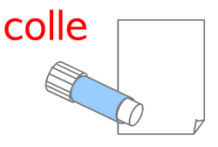 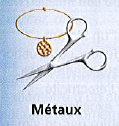 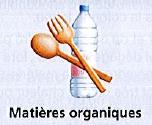 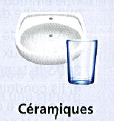 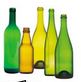 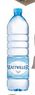 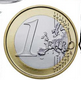 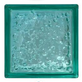 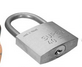 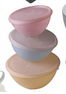 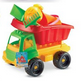 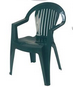 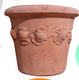 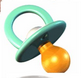 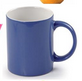 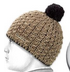 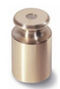 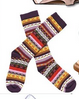 Classer les solides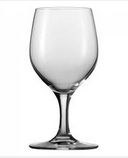 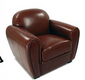 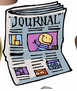 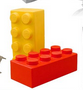 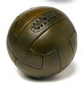 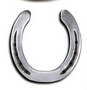 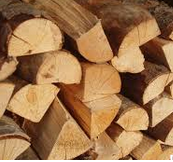 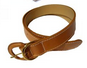 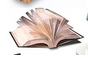 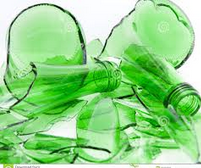 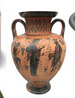 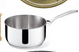 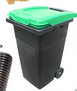 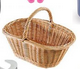 Classer les solides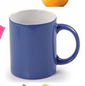 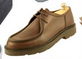 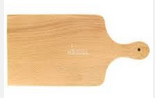 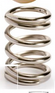 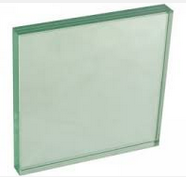 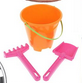 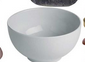 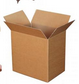 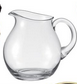 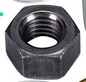 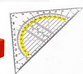 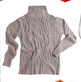 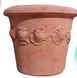 